NavigationMain Menu > eProcurement > Receive ItemsClick the Add New Receipt link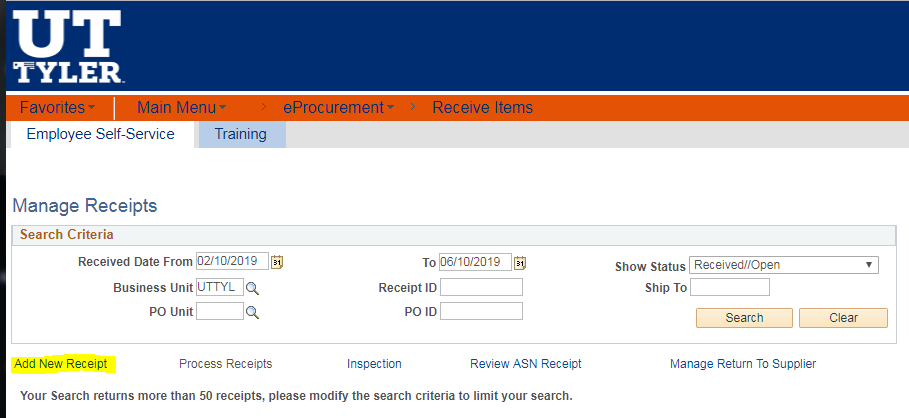 Verify that Add a New Value is the selected tabClick the Add button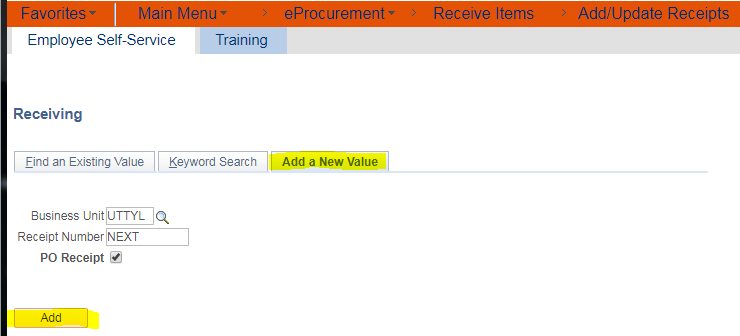 Click in the ID fieldEnter the desired PO number into the ID field. Enter a valid value e.g. “0000020747”.Click Search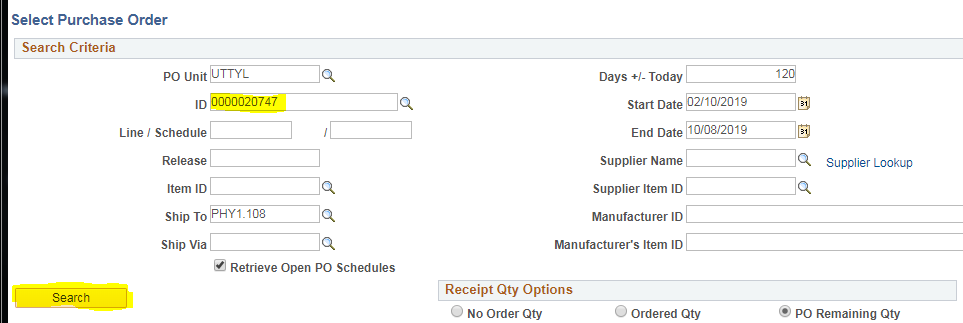 Check the Select box for each line to be received or Select All to receive entire PO.Click the OK button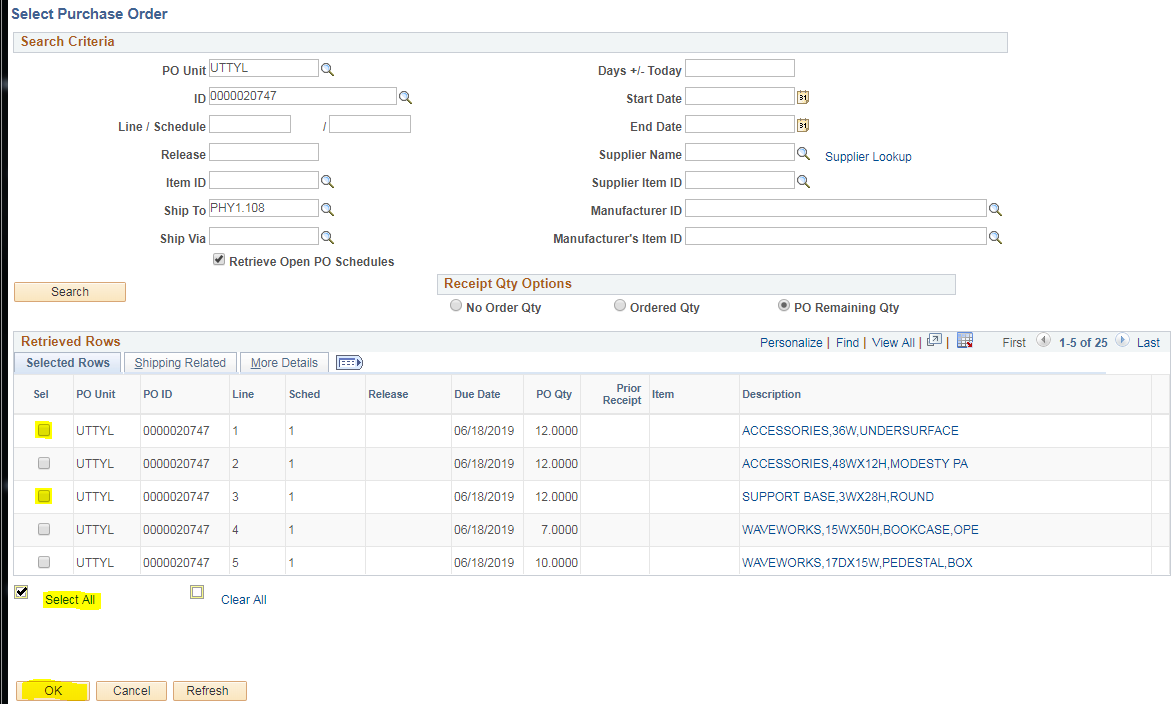 Verify the Receipt Quantity and change if necessary.Click the Save button.Verify that the Receipt Status is correct. 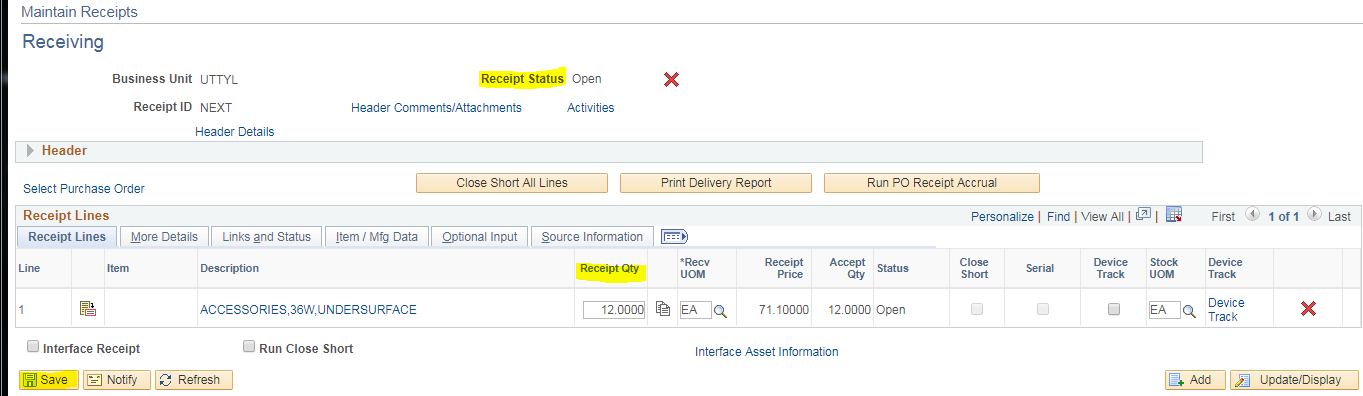 End of Procedure